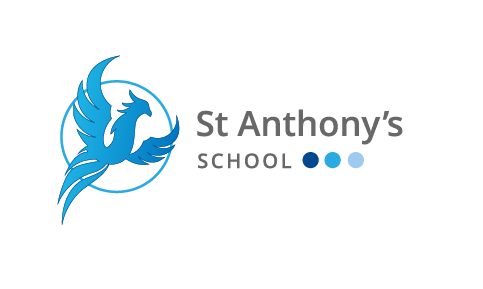 Person Specification: Site ManagerThe following outlines the criteria for this post. Applicants who have a disability and who meet the criteria will be shortlisted.   Applicants should describe in their application how they meet these criteria.CRITERIA QUALIFICATIONSLevel 2/3 Diploma (or equivalent) and proficient technical and practical skills.EXPERIENCEPrevious relevant experience including supervisory experience.SKILLS AND ABILITIESWider awareness of the related working environment e.g. client groups.Use of wide range of machinery/equipment e.g. kitchen, gardening and general maintenance.Sufficient knowledge related to a range of council services and activities in order to train, coach and/or mentor others.To organise others and own workload in order to achieve the job.Ability to identify changes required to work routines and act upon them in liaison with supervisors, clients and others as relevant.Ability to maintain accurate and timely records as required by the role e.g. cash returns, client diaries, contractors’ schedules, etc.Ability to deal with everyday problems and to identify which problems should be referred to supervisor.Ability to monitor job activities as required by the role.Ability to understand information and advise and liaise with others accordingly.Ability to be receptive to information being communicated (which can be non-verbal), contribute to its interpretation and pass on to others as appropriate.Has written and numeric skills in order to complete more detailed records and reports.Ability to listen, observe and contribute to discussions as required for the role e.g. work plans etc.Ability to influence, encourage, persuade and negotiate with others to achieve desired results. Ability to communicate using information technology as required for the role.KNOWLEDGEKnowledge and expertise in minor maintenance and repair.Knowledge of financial/ordering/monitoring procedures as required.
Knowledge of how own job fits into the activity and role of the area/site.Knowledge of a range of other jobs in the area.Understands and able to apply Health and Safety procedures relevant to the job such as:Manual handling.Safe use of machinery and/or equipment.COSHH First Aid and Hygiene Practice.Lone working procedures and responsibilities.Able to recognise and to deal with emergency situations.Will need to undertake training to keep knowledge up to date.Desirable Electrical competencePlumbing competencePainting and decorating experience Ground maintenance experience    
